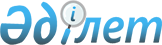 "Қазақстан Республикасы Президентінің 2001 жылғы 29 қыркүйектегі N 692 Жарлығына өзгеріс енгізу туралы" Қазақстан Республикасының Президенті Жарлығының жобасы туралыҚазақстан Республикасы Үкіметінің қаулысы 2002 жылғы 11 қазан N 1110      Қазақстан Республикасының Үкіметі қаулы етеді:

      "Қазақстан Республикасы Президентінің 2001 жылғы 29 қыркүйектегі N 692 Жарлығына өзгеріс енгізу туралы" Қазақстан Республикасының Президенті Жарлығының жобасы Қазақстан Республикасы Президентінің қарауына енгізілсін.      Қазақстан Республикасының

      Премьер-Министрі Қазақстан Республикасы Президентінің Жарлығы Қазақстан Республикасы Президентінің 2001 жылғы 29 қыркүйектегі

N 692 Жарлығына өзгеріс енгізу туралы      1. "Қазақстан Республикасы Президентінің жанынан Кәсіпкерлер кеңесін құру туралы" Қазақстан Республикасы Президентінің 2001 жылғы 29 қыркүйектегі N 692 Жарлығының қосымшасына мынадай өзгеріс енгізілсін:

      Қазақстан республикасы Президентінің жанындағы Кәсіпкерлер кеңесінің құрамына Қазақстан Республикасының Индустрия және сауда министрі Мәжит Төлеубекұлы Есенбаев енгізілсін;

      көрсетілген құрамнан Досаев Ерболат Асқарбекұлы шығарылсын.

      2. Осы Жарлық қол қойылған күнінен бастап күшіне енеді.      Қазақстан Республикасының

      Президенті
					© 2012. Қазақстан Республикасы Әділет министрлігінің «Қазақстан Республикасының Заңнама және құқықтық ақпарат институты» ШЖҚ РМК
				